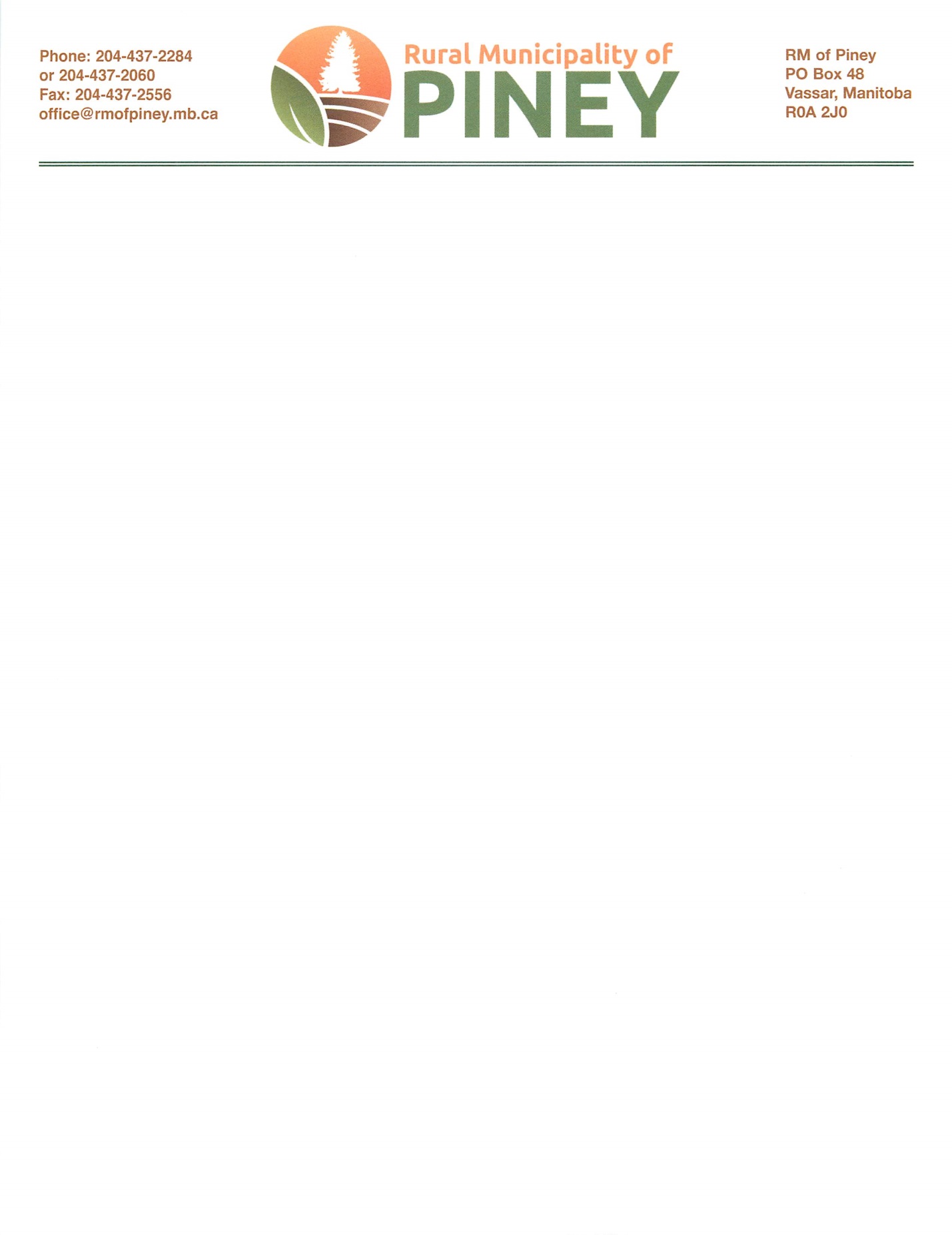 Minutes for Committee of the WholeThe R.M. of PineyWednesday, January 4, 2017 at 1:30 P.M.Council Chamber, Vassar, Manitoba	Present:	Councillor Ken Prociw (Ward 1)			Councillor Dale Edbom (Ward 2)			Councillor David Beaudry (Ward 3)			Councillor Melanie Parent (Ward 4)Deputy Reeve Edbom took the chair at 1:32p.m. and called the meeting to order.Delegations: N/ADiscussions: N/ARoad 2N Snowplowing								NotedDog Complaint									NotedBuilding Board Revenue								NotedCorrespondence: N/ADepartment Head Reports:Chad Cote – Weed Supervisor/Building Inspector				UnavailableIna Ruttle – RM Fire Chief							PresentHarold Grawberger – Public Works Supervisor				UnavailableDepartment Report:General Government ServicesSustainable Development Email re; Crown Land Sales			NotedPremier’s Volunteer Service Awards 2017					NotedCoffee with Council; Dates & Locations					NotedStatement Assets and Interest						NotedSubdivision Hearings; January 24th 2017					NotedReeve Wayne Anderson arrived 2:34 p.m.Zoning By-Law Review Meeting						NotedLiquor and Gaming Authority of Manitoba; News				NotedFireworks Complaint								NotedMain Market Road Meeting Scheduled					NotedZoning By-Law Amendment Cancellation					NotedProtective ServicesStation 1 Fire Truck Update							NotedTransportation67e Drainage Improvement 							NotedNE 18-01-14 EPM Access Request						NotedSnow Plowing; Current & 2017 Budget					NotedCNR Invoice #91271384							NotedPublic Health and WelfareEast Borderland Community Housing Management Report			NotedEnvironmental Health: N/AEnvironmental DevelopmentManitoba Land Improvement Association					NotedCLPA Notification of Change in Process for Vested Lands Sales 		NotedEconomic Development2017 Manitoba Planning Excellence Award					NotedEastman Tourism Events Guide						NotedManitoba-Minnesota Transmission Project					NotedRecreation & Cultural Services21st Annual Provincial Recreation Conference				NotedFiscal Services2017 Budget Meeting								Noted___________________________________									Head of Council___________________________________ 								 Chief Administrative Officer  								(Subject to errors and omissions)